sous - officier – BACCALAUREAT  - CONTRAT INITIAL : 5 ANS  	LA BONNE VOIE POUR VOUS SIVous voulez mettre vos compétences au service d’une mission qui a du sens en terme de défense.Vous appréciez l’encadrement et la transmission au sein d’une équipe.Vous avez le goût du patrimoine national et de sa bonne gestion.Vous avez à cœur de participer au bon déroulement des missions par votre appui matériel.	LES PERSPECTIVES D'ÉVOLUTIONDe grade d'aviateur jusqu’au grade de caporal-chef après 4 mois de service, puis grade de sergent à compter du 13 e mois service.Possibilité d’évoluer par la suite vers le statut de sous-officier de carrière, voir officier.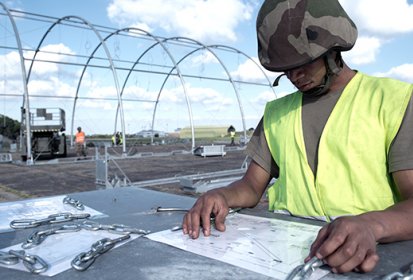 LA RÉMUNÉRATIONA l’entrée à l’école de Rochefort (Aviateur) 1 278 € NETA l’obtention du grade de Sergent (13 e mois de service) 1 369 € NETA l’obtention du grade de Sergent-chef (10 ans de service avec brevet supérieur) 1 573 € NETSolde au 1er janvier 2018 pour un célibataire.
Montants non contractuels susceptibles de modifications. 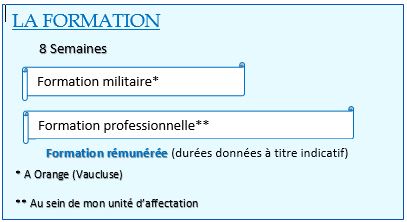 